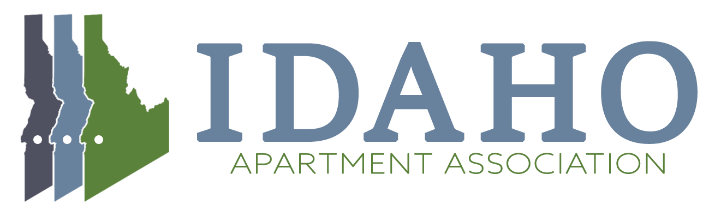 Events Committee AgendaJuly 15th, 2021  10:30 AMWelcome and IntroductionsIAA Committees: How do they work and what do they do?Being a Successful Committee MemberCommittee Scope of WorkCommittee GoalsUpcoming EventsAdditional BusinessNEXT MEETING:  August 19th, 2021 10:30 AM